SPILL PREVENTION, CONTROL AND COUNTERMEASUREQUICK REFERENCE GUIDECONTINGENCY MEASURES FORRELEASE OF OILUNIVERSITY OF HOUSTON – CLEAR LAKE2700 BAY AREA BLVDHOUSTON, TEXAS  77058March 201940 CFR 112.7(a)(3)(iv) – Address Countermeasures for discharge discovery, response, and cleanup (both the facility's capability and those that might be required of a contractor);40 CFR 112.7(a)(3)(v) – Address methods of disposal of recovered materials in accordance with applicable legal requirements;40 CFR 112.7(a)(3)(vi) – Provide contact list and phone numbers for the facility response coordinator, National Response Center, cleanup contractors with whom you have an agreement for response, and all appropriate Federal, State, and local agencies who must be contacted in case of a discharge as described in 40 CFR 112.1(b).40 CFR 112.7(a)(5) – Organize portions of the Plan describing procedures you will use when a discharge occurs in a way that will make them readily usable in an emergency, and include appropriate supporting material.This Quick Reference Guide (QRG) provides the steps the University of Houston - Clear Lake (UHCL) personnel take in the event of a release of oil at the UHCL campus.  Persons should refer to the campus Spill Prevention Control and Countermeasure Plan for specific information regarding oils stored, oil volumes, and spill prevention measures.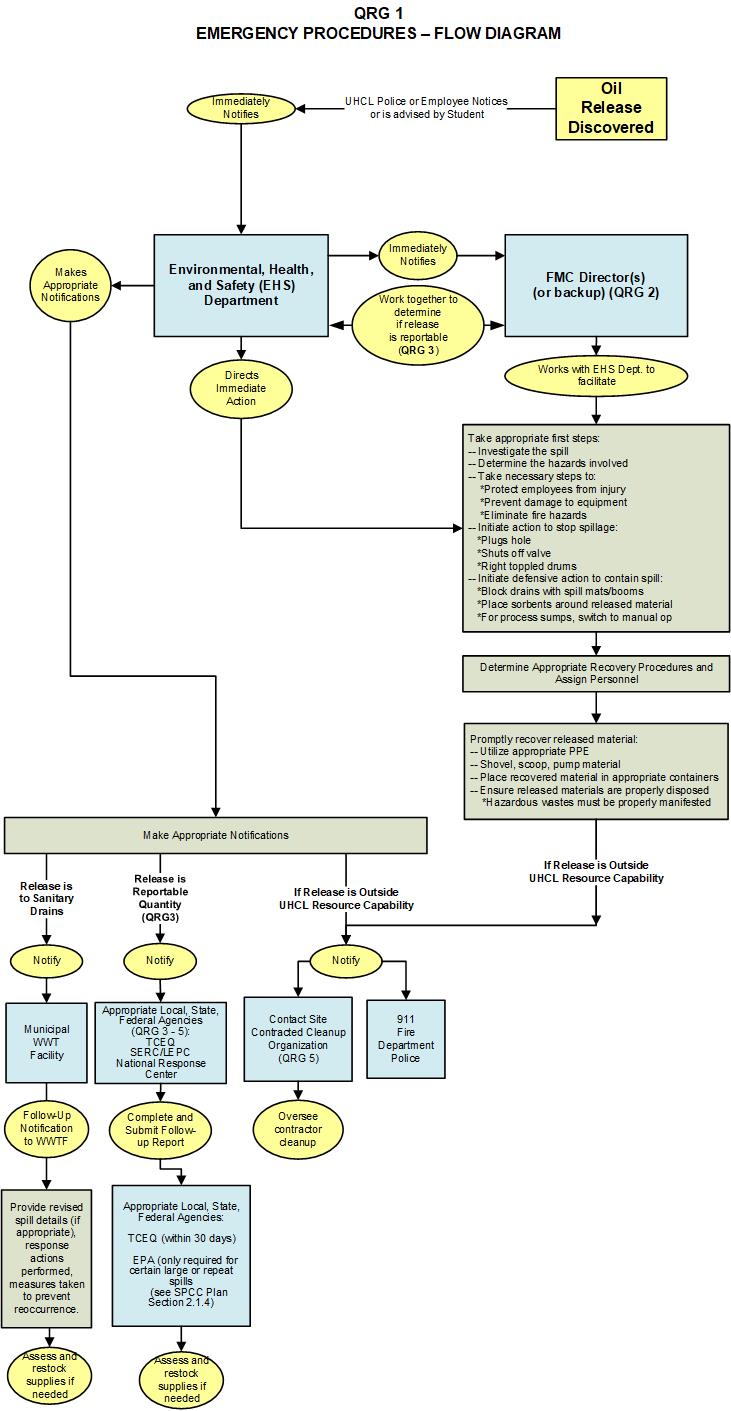 QRG-2CAMPUS CONTACTSEnvironmental, Health and Safety (EHS) ContactsIn the event of any release of oil, the person who notices the spill must immediately notify the Director of Emergency Management and Fire Safety, the designated person responsible for spill control (or his backup/alternate):The Director of Emergency Management and Fire Safety along with the Environmental, Health and Safety (EHS) Coordinators act as a technical resource to the Director of Facilities Management and Construction (FMC) and FMC personnel during response actions, and are responsible for determining if the UCHL personnel are capable of responding to the release, conducting the actual response, determining if the release requires reporting to any required Federal, State or Local government agency, and making such reports.Facilities Management and Construction (FMC) ContactsFMC is responsible for maintaining all oil storage facilities, generators, elevators, and transformers, or the contracts associated with them.  The Associate Vice President (AVP) of FMC will be notified for all releases, along with the FMC personnel responsible for the respective equipment where the release occurred.Municipal Wastewater Treatment ContactIn the event of a release of oil to the facility’s sanitary drains that discharge to the local publicly owned treatment facilities, the EHS Department will contact the treatment facility.QRG-3Regulatory Agency Immediate Notification RequirementsAgency Contacts and Reportable Quantities [40 CFR 112.7(a)(3)]In the event of a release of a hazardous material, immediate notification to local, state, and federal agencies are required under certain circumstances.Determining Reportable Quantities:TCEQ and NRC Spill NotificationOil Spills onto Land:25 gallons or more of used oil or petroleum products,210 gallons or more of crude oil, unused (new) oil, or oil that is not a petroleum productOil Spills into Waters of the State or Navigable Waters of the U.S.:Discharges that cause a sheen or discoloration on the surface of a body of water;Discharges that violate applicable water quality standards; andDischarges that cause a sludge or emulsion to be deposited beneath the surface of the water or on adjoining shorelines.QRG-4 provides a list of the information to report to State and Federal agencies.QRG-4State and Federal Regulatory Agency Spill Reporting Information Requirements 
[40 CFR 112.7(a)(4) and 30 TAC 327]In the event a release is required to be reported, copy this page, and be prepared to provide agency the following information:Address/location of the facility:    2700 Bay Area Blvd, Houston, Texas 77058	Phone number of the facility:    	Date and time of the discharge:    	Type of material discharged:    	Estimates of the total quantity discharged:    	Estimates of the quantity discharged to navigable waters or adjoining shorelines:    	The source of the discharge:    	Description of all affected media:    	Cause of the discharge:    	Any damages or injuries caused by the discharge:    	Actions being used to stop, remove, and mitigate the effects of the discharge:    	Whether an evacuation is needed:    	Names of individuals and/or organizations who have also been contacted:    	A description of the extent of actual or potential water pollution or harmful impacts to the environment and an identification of any environmentally sensitive areas or natural resources at risk:    	Any known or anticipated health risks:    	IMPORTANT:Record the information you provided to the agency in the blanks, above.  Use more pages if necessary.Also record the following:Agency Contacted: _____________________________	Case No: ________________________________Any additional information: __________________________________________________________________QRG-5CAMPUS CLEANUP CONTRACTORS [40 CFR 112.7(a)(3)]In the event UHCL determines that an oil release exceeds UHCL’s resources for cleanup, the following cleanup organizations will be contacted as appropriate:Al Black, Director of Emergency Management and Fire Safety(Primary contact)UHCL phone: 281-283-2110Cell (24-hr contact): 346-208-6519Niki Pearce, EHS Coordinator(Alternate contact)UHCL phone: 281-283-2109Cell (24-hr contact): 713-922-1178Lisa Coen, EHS Coordinator(Alternate contact)UHCL phone: 281-283-2107Cell (24-hr contact): 832-260-6975Hank Grotewold, EHS Coordinator(Alternate contact)UHCL phone: 281-283-2104Cell (24-hr contact): 281-889-9146Eric Herrera, AVP of FMCUHCL phone: 281-283-2250Cell (24-hr contact): 832-455-5743Clear Lake Water Authority900 Bay Area BlvdPhone (24-hr): 281-488-1164Fax: 281-488-3400AGENCYPHONE NUMBERWHENOIL RELEASED ABOVE REPORTABLE QUANTITIES (RQ):OIL RELEASED ABOVE REPORTABLE QUANTITIES (RQ):OIL RELEASED ABOVE REPORTABLE QUANTITIES (RQ):To satisfy  requirements, one of the following:To satisfy  requirements, one of the following:To satisfy  requirements, one of the following:TCEQ Spill Reporting (24-Hour) 800-832-8224Upon the determination that a RQ spill has occurred, notify TCEQ as soon as possible but not later than 24 hours after discovery.TCEQ Region 12 Office713-767-3500 (Houston)Upon the determination that a RQ spill has occurred, notify TCEQ as soon as possible but not later than 24 hours after discovery. (SERC)800-832-8224Upon the determination that a RQ spill has occurred, notify TCEQ as soon as possible but not later than 24 hours after discovery.To satisfy National/Federal Requirements for RQ release of Oil:To satisfy National/Federal Requirements for RQ release of Oil:To satisfy National/Federal Requirements for RQ release of Oil:National Response Center 800-424-8802Upon the determination that a RQ spill to water has occurred, notify NRC as soon as possible but not later than 24 hours after discovery.RELEASES CREATING AN IMMINENT THREAT, FIRE, AND HAZARDOUS MATERIALS:RELEASES CREATING AN IMMINENT THREAT, FIRE, AND HAZARDOUS MATERIALS:RELEASES CREATING AN IMMINENT THREAT, FIRE, AND HAZARDOUS MATERIALS:Fire Department911If the discharge or spill creates an imminent health threat, immediately notify and cooperate with local emergency authoritiesPolice Department911If the discharge or spill creates an imminent health threat, immediately notify and cooperate with local emergency authoritiesSoutheast Regional LEPC911713-475-4996If the discharge or spill creates an imminent health threat, immediately notify and cooperate with local emergency authoritiesOTHER LOCAL REQUIRED RELEASE NOTIFICATIONOTHER LOCAL REQUIRED RELEASE NOTIFICATIONOTHER LOCAL REQUIRED RELEASE NOTIFICATIONHarris County Pollution Control Services, Emergency Response Services Section Harris County Pollution Control Service Department713-920-2831 (24-hr spill phone)713-274-6356 (non-emergencies)713-274-6300 (main)713-274-6475 (fax)All oil discharges or spillsCity of Houston Water Quality Control – Bureau of Public Health Engineering (BPHE)713-920-2831 (HCPHES, see above)All oil discharges or spills to the storm sewer from the Arbor or Delta Buildings (continued on next page)(continued on next page)(continued on next page)OTHER LOCAL REQUIRED RELEASE NOTIFICATION (continued)OTHER LOCAL REQUIRED RELEASE NOTIFICATION (continued)OTHER LOCAL REQUIRED RELEASE NOTIFICATION (continued)City of Pasadena Office of Emergency Management911713-475-7800 (24-hr dispatcher)713-475-5588 (main)All oil discharges or spills to the storm sewer from the Bayou/SSCB/FMC/NOA BuildingsClear Lake Water Authority281-488-1164 (24 –hr)All oil discharges or spills to the sanitary sewer systemContractor Name:Veolia North AmericaPhone Number:281-427-4099 (non-emergency)281-739-0514 (Danny Bragg)Addresses:1800 S Hwy 146Baytown, TX 77520Contractor Resources:Trained response personnelContainment materialsAbsorbent materialsDrums/Totes/rolloff and vacuum boxes, vacuum trucksVehicles for hauling contaminated materialContractor Name:Garner Environmental ServicesPhone Number:800-424-1716Addresses:1717 W. 13th StreetDeer Park, TX, 77536Contractor Resources:Trained response personnelContainment materialsAbsorbent materialsDrums/TotesVehicles for hauling contaminated material A full listing of Garner resources is available on their website: http://garner-es.com Contractor Name:Allied International Emergency, LLCPhone Number:817-595-0100 (24-hr) or800-980-7911 (24-hr))817-595-0125 (fax)Addresses:2416 Gravel DriveFort Worth, TX 76118Contractor Resources:Trained response personnelContainment materialsAbsorbent materialsDrums/TotesVehicles for hauling contaminated materialContractor Name:Eagle Construction & Environmental Services, LPPhone Number:800-336-0909 (24-hr)281-867-9131 (non-emergency)Addresses:1700 North E StreetContractor Resources:Trained response personnelContainment materialsAbsorbent materialsDrums/TotesVehicles for hauling contaminated material 